ASSEMBLÉE GÉNÉRALE ORDINAIRE DU LUNDI 14 MARS 2022Bulletin de candidature au poste d’AdministrateurLes candidatures doivent être adressées au CMIT par mail à  info@cmit.fr  au plus tard le vendredi 11 mars 2022.Toute candidature reçue après cette date ne pourra être prise en compte. Il est donc recommandé de s’assurer qu’elle est bien parvenue dans les délais.Chaque candidat (e) doit adresser une notice de présentation d’une dizaine de lignes qui sera communiquée aux membres présents à l’Assemblée Générale. Il ou elle précisera en quelques lignes son parcours professionnel, puis, pourquoi il /elle souhaite rejoindre le bureau et quelle contribution pense-t-il/elle apporter comme administrateur du CMIT.Les candidats disposeront chacun de quelques instants pour se présenter oralement avant le scrutin, leur présence effective à l’AG est particulièrement recommandée.IMPORTANT : L’Administrateur, en tant que représentant actif de l’association, s’engage à contribuer à la vie, au développement et au rayonnement de l’association ; notamment à travers L’ouverture de son réseau pour recruter de nouveaux membres et partenaires ;L’amplification des activités et publications du CMIT sur les réseaux sociaux ;La participation active à une commission ;La prise de parole ou la création de contenus au nom du CMIT.JE SOUHAITE PRESENTER MA CANDIDATURE A LA FONCTION D’ADMINISTRATEUR DU CMITLa société adhérente au CMIT : ……………………………………………………………………Représentée par M / Mme / Mlle : Prénom :………………………………….  Nom : ...………………………………….Ayant  la fonction de : ……………………………………………………………………………………………….. Tel : ………………………………………..Présente sa candidature au Conseil d’Administration de l’association CMIT lors de l’Assemblée Générale du 14 mars 2022-----------------------------------------------------------------------------------------------------------------------------------------------------------------------------------------------------------------------------------------------------------------------------------------------------------------------------------------------------------------------------------------------------------------------------------------------------------------------------------------------------------------------------------------------------------------------------------------------------------------------------------------------------------------------------------------------------------------------------------------------------------------------------------------------------------------------------------------------------------------------------------------------------------------------------------------------------------------------------------------------------------------------------------------------------------------------------------------------------------------------------------------------------------------------------------------------------------------------------------------------------------------------------------------------------------------------------------------------------------------------------------------------------------------------------------------------------------------------------------------------------------------------------------------------------------------------------------------------------------------------------------------------------------------------------------------------------------------------------------------------------------------------------------------------------------------------------------------------------------------------------------------------------------------------------------------------------------------------------------------------------------------------------------------------A : …………………………………….. Le : ……………………………………………… signature :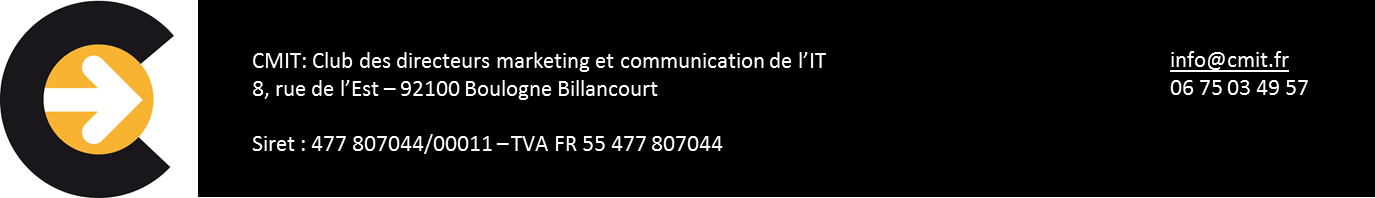 